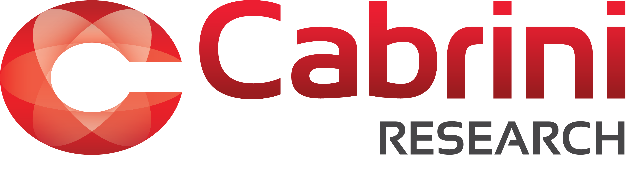 Cabrini Project Number:Cabrini Project Number:Cabrini Project Number:Cabrini Project Title:Cabrini Project Title:Cabrini Project Title:Cabrini Project Title:Cabrini Project Title:Report  Type (e.g. initial, follow-up 1, 2, 3 etc)Report DateIncidentDate(the same for each report)IncidentDate(the same for each report)Nature of EventWas the event related to the study intervention (drug, device, procedure)?Wasit a death?Investigator’s comments and recommendations.Is action required?(Delete rows below as required)(Delete rows below as required)(Delete rows below as required)(Delete rows below as required)(Delete rows below as required)(Delete rows below as required)(Delete rows below as required)(Delete rows below as required)Principal Investigator:Signature:Date: 